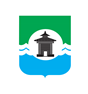 25.12.2019 года № 42РОССИЙСКАЯ  ФЕДЕРАЦИЯИРКУТСКАЯ ОБЛАСТЬДУМА БРАТСКОГО РАЙОНАРЕШЕНИЕИнформация о деятельности Думы Братского района за 2019 годВ соответствии с пунктом 5 части 4 статьи 6 Регламента Думы  муниципального образования «Братский район» VII созыва, утвержденного решением Думы Братского района от 17.10.2019 года № 6, пунктом 6 части 4 статьи 29 Устава муниципального образования «Братский район», заслушав информацию председателя Думы Братского района С. В. Коротченко о деятельности Думы муниципального образования «Братский район» за 2019 год, руководствуясь статьями 30, 46 Устава Братского района, Дума Братского районаРЕШИЛА:1. Информацию о деятельности Думы муниципального образования «Братский район» за 2019 год принять к сведению (прилагается).2. Информацию о деятельности Думы муниципального образования «Братский район» за 2019 год разместить на официальном сайте Администрации муниципального  образования «Братский район».Председатель Думы Братского  района			  		                          С. В. Коротченко  Приложение                                                                 к решению Думы Братского района                                                                от 25.12.2019 года № 42ИНФОРМАЦИЯо деятельности Думы муниципального образования «Братский район» за 2019 годДума муниципального образования «Братский район» (далее - Дума района) является представительным органом муниципального образования «Братский район»,  наделена правами юридического лица, имеет собственный бланк, печать и отдельную смету расходов, финансируется за счет отдельной строки бюджета Братского района.В состав Думы района входят 16 депутатов, избираемых на муниципальных выборах на основе всеобщего равного, прямого избирательного права при тайном голосовании сроком на пять лет. С января месяца до 24 сентября 2019 года свои полномочия осуществляла Дума Братского района 6-го созыва, депутаты которой были избраны 14 сентября 2014 года. 08 сентября 2019 года прошли выборы депутатов Думы Братского района 7-го созыва (2019-2024гг.), где по 16 избирательным округам были избраны 16 депутатов. Депутаты Думы Братского района осуществляют свои полномочия, как правило, на непостоянной основе, совмещая депутатскую деятельность с выполнением трудовых и служебных обязанностей. 24 сентября 2019 года прошло 1-е заседание Думы Братского района 7-го созыва, тем самым завершились полномочия депутатов  Думы Братского района 6-го созыва и были возложены полномочия на вновь избранных депутатов 7-го созыва. В новый состав Думы было избрано: 7 женщины и 9 мужчин; у 11 депутатов - высшее образование, 11 из 16  депутатов являются жителями Братского района;  1 депутат уже ранее являлся депутатом Думы 6-го созыва, средний возраст депутатов – 52 года.Согласно Уставу Братского  района только один депутат, работает на постоянной основе - Председатель  Думы.  Председателем Думы Братского района 6-го созыва был Ковалев Владимир Степанович. Заместителем председателя – Тофоров Сергей Никифорович.    Председателем Думы Братского района 7-го созыва избрана Коротченко Светлана Викторовна. Заместителем председателя - .Амигалатеой Сергей Николаевич.Основным  документом, регламентирующим осуществление полномочий представительного органа, является Регламент Думы. 17.10.2019 года решением Думы № 6, утвержден Регламент Думы Братского района 7-го созыва, которым определены процедуры разработки и внесения проектов  решений, порядок согласования, рассмотрения проектов на заседаниях постоянных комиссий и заседаний Думы, процедуры голосования и процедура принятия решения.Согласно Регламенту Думы в 7-ом созыве Думой сформированы и действуют  четыре постоянные депутатские комиссии:1) постоянная депутатская комиссия по мандатам, регламенту и депутатской этике (численный состав: 5 депутатов, председатель – Орлова Светлана Владимировна);2) постоянная депутатская комиссия по социально-культурной сфере и правовой защите (численный состав: 8 депутатов, председатель – Рябцева Елена Дмитриевна);3) постоянная  депутатская комиссия по жилищно-коммунальному  хозяйству, промышленности и сельскому хозяйству (численный состав: 8 депутатов, председатель – Хомич Богдан Алексеевич);4) постоянная  депутатская комиссия по бюджету, ценообразованию, налогам и финансово-экономической деятельности (численный состав: 8 депутатов,  председатель – Александров Владимир Ювенальевич).Согласно Регламенту Думы района, присутствие на каждом заседании является одной из основных обязанностей депутата.Посещаемость заседаний Думы депутатами 7-го созыва в 2019 годуДеятельность Думы района осуществляется на основании плана работы, который утверждается решением Думы на каждое полугодие.Планирование работы Думы района осуществляется  с учетом предложений администрации, ее отделов, управлений и комитетов, отраслевых структурных подразделений, направляемых в Думу в соответствии с  Порядком взаимодействия администрации и Думы в муниципальном образовании «Братский район».Предложения в план работы Думы района от отделов и структурных подразделений направляются начальнику отдела по работе с территориями и органами местного самоуправления на имя мэра района в сроки до 01 декабря на первое полугодие следующего года и до 01 июня на второе полугодие  текущего года. Работа над формированием плана работы на 1 полугодие 2019 года началась в ноябре 2018г., на второе полугодие 2019 года - в мае 2019 г. Аппаратом Думы было направлено письмо мэру района с просьбой представить свои предложения для включения их в план работы Думы района. В ноябре 2019 г. аппарат Думы приступил к формированию перечня вопросов для включения в перспективны план работы Думы на 2020 год. Вопросы Администрацией, как правило, предоставляются в аппарат Думы до 10 декабря и до 10 июня, соответственно. Администрация уже несколько лет делает это единым документом за подписью мэра района. Предложения содержат наименование вопроса, ответственного исполнителя, период рассмотрения, обоснование необходимости внесения вопроса на Думу.За 10 дней до начала полугодия аппаратом Думы района  был сформирован проект плана и проект решения о его утверждении и представлен на утверждение Думы района. Плановые вопросы текущего месяца включались в повестки очередного заседания Думы района. Перенос или снятие с рассмотрения плановых вопросов проводилось только на основании обоснованного обращения субъекта правотворческой инициативы, внесшего вопрос. В 2019 году было снято с рассмотрения Думы района 6 вопросов, в том числе:- Думой 6-го созыва:1) О работе паромных переправ в Братском районе в 2019 году»;2) О внесении изменений и дополнений в Регламент Думы муниципального образования «Братский район» шестого созыва;3) О повторном рассмотрении решения Думы Братского района от 29 мая 2019 года №428 «О вступлении  муниципального образования «Братский район» в Ассоциацию муниципальных образований Иркутской области»;4) Об исполнении бюджета муниципального образования «Братский район» за 2018 год»;- Думой 7-го созыва:1) Об изменении оплаты труда выборных должностных лиц, осуществляющих свои полномочия на постоянной основе;2) Об утверждении Положения о гарантиях осуществления полномочий выборных должностных лиц муниципального образования «Братский район», осуществляющих свои полномочия на постоянной основе.Вопросы, не включенные в план работы Думы района, рассматривались исключительно на основании обращения субъекта правотворческой инициативы.  В отчетном периоде было рассмотрено 40 внеплановых вопросов.В 2019 году согласно планов работы, на 1 и 2 полугодие  должно было быть рассмотрено 59 вопросов, фактически в отчетном периоде было рассмотрено 100 вопросов, то есть больше на 41 вопросов, не предусмотренных планом работы Думы района. Необходимо отметить, что, администрацией Братского района недостаточно качественно ведется работа по планированию, из-за чего большинство думских проектов решений вносятся на рассмотрение Думы района внепланово. Нередко нарушаются регламентные сроки представления  Администрацией в Думу проектов решений, отчетов по исполнению муниципальных программ и информации.Нарушений по срокам проведения заседаний Думой не допущено. Все заседания были правомочны. За отчетный период Думой района проведено заседаний:Заседания Думы, комиссий проводятся в открытом режиме и доступны для участия в их работе избирателям. На заседания всегда приглашаются прокурор Братского района, заместители мэра района, руководители отделов администрации, предприятий, организаций, деятельность которых затрагивается при обсуждении и принятии решений. До рассмотрения на заседании Думы все проекты решений проходят антикоррупционную и правовую экспертизу в прокуратуре района. Оправданность данного подхода к подготовке правовых актов подтверждает тот факт, что в период с 1 января 2019 года по 1 декабря 2019 года ни одно решение Думы района не обжаловалось в судебном порядке, что является важным показателем качества принимаемых нормативных правовых актов.Неотъемлемыми частями правотворческой работы является контроль за исполнением принятых решений, анализ действующих решений с целью выявления и отмены правовых актов, не соответствующих законодательству или утративших свою актуальность. С этой целью в отчетном периоде постоянно велась работа по совершенствованию Устава района, так решением Думы района от 24.04.2019 года № 422 в Устав внесено 5 поправок, что позволило привести Устав района в соответствие с действующим законодательством.В соответствии с требованиями действующего законодательства и с целью сбора и анализа предложений специалистов, общественных организаций, жителей Братского района проекты решений о внесении изменений в Устав Братского района обсуждались на  заседаниях публичных слушаний. За отчетный период Думой района по вопросам внесения изменений в Устав организовано и проведено 2 заседания публичных слушаний (13 марта и 11 декабря 2019 года).На основании Закона Иркутской области от 12 марта 2009 года № 10-оз «О порядке организации и ведения регистра муниципальных нормативных правовых актов Иркутской области» все принятые Думой района нормативные правовые акты направлены в Регистр муниципальных нормативных правовых актов Иркутской области. Эффективность взаимодействия реализуется в том, что в постоянном режиме аппарат Думы района проводит консультации с сотрудниками Отдела регистра муниципальных нормативных правовых актов в части полноты направляемых нормативных правовых актов и соответствия их рекомендациям правового и электронного оформления документов. C 2012 года все решения Думы района, в соответствие с Федеральным законом от 09.02.2009 № 8-ФЗ «Об обеспечении доступа к информации о деятельности государственных органов и органов местного самоуправления» размещаются на официальном сайте - www.bratsk.raion.ru. в целях соблюдения принципа открытости и доступности информации о деятельности государственных органов и органов местного самоуправления. В отчетном периоде в официальном печатном издании  газета «Братский район» опубликовано 47 нормативных правовых актов, 100 решений Думы размещены на официальном сайте администрации муниципального образования «Братский район».В целях реализации контрольной функции представительного органа на заседаниях Думы района  заслушано и утверждено 5 отчетов:- отчет мэра Братского района о социально-экономической деятельности, о результатах своей деятельности и о деятельности администрации Братского района за 2018 год, в том числе о решении вопросов, поставленных Думой Братского района в 2018 году; - отчет об исполнении бюджета за 2018 год;- отчет о деятельности  Комитета по управлению муниципальным имуществом муниципального образования «Братский район» за 2018 год;- отчет о выполнении Прогнозного плана (программы) приватизации имущества муниципальной собственности муниципального образования «Братский район» за 2018 год;- отчет Братской районной территориально избирательной комиссии о расходовании средств местного бюджета, выделенных на  подготовку и проведение выборов депутатов Думы Братского района седьмого созыва.Значительная работа депутатского корпуса в отчетном периоде была направлена на решение таких задач, как формирование и развитие бюджетной и налоговой политики. В отчетном периоде по вопросам установления, изменения и отмены местных налогов и сборов в соответствии с законодательством РФ о налогах и сборах принято 3 нормативных правовых акта:- о внесении изменений в решение Думы Братского района от 17.10.2018 года №365 «Об установлении и введении в действие земельного налога на межселенных территориях муниципального образования «Братский район» (изменения вносились дважды - в апреле и в ноябре);- о внесении изменений в решение Думы Братского района от 17.10.2018 года №366 «Об установлении и введении в действие налога на имущество физических лиц на межселенных территориях муниципального образования «Братский район»».С целью усиления контроля за полнотой и своевременностью уплаты, снижением задолженности по налоговым  платежам в бюджет Братского района заслушана информация руководителя Межрайонной ИФНС России № 15 по Иркутской области Амировой С.А. о собираемости налоговых сборов в бюджет муниципального образования «Братский район» в 2018 году, рассмотрены причины возникновения задолженности по уплате налоговых сборов, по результатам обсуждения принято решение  от 18.06.2019 года № 431.Тесное взаимодействие администрации и Думы района с налоговой инспекцией № 15 по вопросам пополнения  доходной части консолидированного бюджета, отлаживанию базы налогоплательщиков, работа с недоимкой дало хороший результат, перечень стал наиболее полным и достоверным, но его необходимо постоянно  совместно с налоговой службой отрабатывать на местах. Бюджет – это главный финансовый документ района. У нас он жесткий, остродефицитный, дотационный пространства для маневра возможно только при поступлении дополнительных средств.Основным проблемным вопросом в финансовой сфере является несбалансированность местных бюджетов, высокая зависимость от областного бюджета. Бюджет 2019 года сформирован в программном формате. Муниципальные программы охватывают все основные сферы деятельности муниципальных органов Братского района (22 программы).Перечень муниципальных программ 2019 года     (тыс. руб.)Основной финансовый документ на 2019 год – рассматривался и принимался  Думой Братского района в установленные законом сроки. По доходам бюджет Братского района был утвержден в сумме 1 790 449,7 тыс. рублей, в том числе налоговые и неналоговые доходы в сумме 388 991,3 тыс. рублей, безвозмездные поступления в сумме 1 401 458,4 тыс. рублей, из них объем межбюджетных трансфертов, получаемых из других бюджетов бюджетной системы Российской Федерации, в сумме 1 401 458,4 тыс. рублей тыс. рублей; общий объем расходов районного бюджета в сумме 1 794 449,7 тыс. рублей; размер дефицита районного бюджета в сумме 4 000,0 тыс. рублей, или 1,0% утвержденного общего годового объема доходов районного бюджета без учета утвержденного объема безвозмездных поступлений.В отчетном периоде постоянно велась работа по корректировке бюджета. Указанные изменения вносились в силу объективных обстоятельств. Во-первых, учитывались изменения федерального законодательства, во-вторых, это связано с изменением расходной и доходной частей, поступлением средств из вышестоящих бюджетов, в-третьих, возникла необходимость перераспределения средств на первоочередные (приоритетные) направления финансирования расходов. За отчетный период 4 раза решениями Думы уточнялся бюджет Братского района: от 27.03.2019г. № 410, 29.05.2019г. № 426, от 21.08.2019г. № 448, от 30.10.2019г. № 9).К видам дохода бюджета помимо налоговых и неналоговых доходов относятся и безвозмездные поступления. Привлечение безвозмездных поступлений осуществляется в целях решения вопросов местного значения и обусловлено финансовым состоянием местного бюджета в целом.Одной из основных функций представительного органа является функция контроля за эффективным управлением бюджетными средствами. В отчетный период депутатами Думы 6-го созыва особое внимание было уделено поступающим в районный бюджет безвозмездным поступлениям от юридических и физических лиц, в том числе: в том числе добровольным пожертвованиям и спонсорской помощи, отсутствию правового механизма в части зачисления таких поступлений в бюджет района. Для более эффективного определения целей расходования безвозмездных поступлений и обеспечения контроля их расходования Думой района решением от 03.07.2019г. № 441 утверждено Положение о порядке предоставления и использования безвозмездных поступлений от физических и юридических лиц муниципальным образованием «Братский район».Подготовка к заседаниям занимает одно из важных мест в работе, как аппарата Думы, так и депутатов, и специалистов, принимающих в ней участие.      Принятию решения на заседании предшествует обсуждение проектов решений на заседаниях постоянных депутатских  комиссий, с приглашением всех заинтересованных в решении вопроса лиц.Участие депутатов в работе постоянных депутатских комиссий является одной из форм депутатской деятельности.В отчетном периоде, как и прежде основная предварительная нормотворческая работа проходила в постоянных депутатских комиссиях Думы района. За период работы в 2019 году Думой проведено 34 заседания постоянных депутатских комиссий, рассмотрено 108 вопросов. В течение года на заседаниях постоянных депутатских комиссий, наряду с предварительным ознакомлением с проектами решений Думы района, члены комиссии, отслеживали ход реализации муниципальных программ развития  Братского района, заслушивали информации руководителей органов администрации Братского района по соответствующим направлениям их деятельности в решении задач по обеспечению жизнедеятельности населения района.    По итогам заседания постоянной депутатской комиссии в обязательном порядке оформлялся протокол заседания, принимались рекомендации, которые направлялись всем заинтересованным лицам для их применения в дальнейшей работе по разрешению обсуждаемых вопросов. Важным направлением деятельности постоянных депутатских комиссий в 2019 году, как и в 2018 году стала практика проведения  выездных заседаний комиссий. За отчетный период депутатами 6-го созыва были организованы и проведены две  выездных заседания комиссии по жилищно-коммунальному хозяйству, промышленности и сельскому хозяйству на территорию с. Покосное Братского района по вопросу строительства школы в связи с нарушением подрядчиком сроков сдачи в эксплуатацию объекта.С целью усиления контроля за исполнением  программных мероприятий,   Думой района за 2018 год заслушано 12 отчетов о ходе выполнения  муниципальных программ, в т.ч.: - «Муниципальные финансы МО «Братский район» на 2018-2023 годы» за 2017-2018 годы;- «Профилактика безнадзорности и правонарушений граждан Братского района на 2015-2020 годы»  за 2017 -2018 годы- «Поддержка и развитие малого и среднего предпринимательства в МО «Братский район» на 2017-2021 годы» за 2018 год;- «Культура на 2017-2021 годы» за 2018 год;- подпрограмма «Здоровый район - надежное будущее» на 2015-2019 годы за 2018 год;- «Здоровье населения Братского района» на 2018-2023 годы за 2018 год и первое полугодие 2019 года;- «Муниципальная собственность и земельные правоотношения на 2018-2023 годы»  за отчетный период 2019 года;- «Энергосбережение и повышение энергетической эффективности на 2018-2021 годы» за отчетный период 2019 года;- «Развитие физической культуры и спорта в Братском районе на 2018-2023 годы» за 2018 год;- «Охрана окружающей среды в муниципальном образовании «Братский район» на 2018-2021 годы» за 2018 год;- «Модернизация объектов коммунальной инфраструктуры на 2017-2021 годы» за 2018 год; - «Ликвидация ветхого и аварийного жилищного фонда в сельских поселениях Братского района на 2017-2019гг» за 2018 год.Кроме того, на заседаниях Думы района регулярно заслушивалась информация руководителей органов государственной власти и федеральных структур: Так, были заслушаны:- начальник Братского линейного отделения Министерства внутренних дел  Цыренов А. Ц. о результатах работы Братского линейного отделения Министерства внутренних дел Российской Федерации на транспорте в 2018 году на территории Братского района;- начальник  Межмуниципального управления Министерства внутренних дел Российской Федерации «Братское» Мирошник Ю. П. о деятельности  Межмуниципального управления Министерства внутренних дел Российской Федерации «Братское» по итогам работы за 12 месяцев 2018 года по территории Братского района;- старший государственный инспектор безопасности дорожного движения УГИБДД МУ МВД России «Братское», майор полиции Попова М. В. о ситуации по дорожно-транспортным происшествиям  на территории Братского района, уровень травматизма при дорожно-транспортных происшествиях взрослого и детского населения в 2018 году», содокладчик начальник отдела по транспорту и связи Администрации Братского района Замаратский А. А. о профилактических мероприятиях по  предупреждению травматизма при дорожно-транспортных происшествиях  взрослого и детского населения в 2018 - 2019 годах на территории муниципального образования «Братский район»;- начальник Межрайонной инспекции федеральной налоговой службы  № 15  Амирова С. А. о собираемости налоговых сборов в бюджет муниципального образования «Братский район»  в 2018 году.Для депутатов Думы Братского района в отчетном периоде приоритетными направлениями в работе были и остаются вопросы эффективного управления и распоряжения имуществом, находящимся в муниципальной собственности.  За отчетный период Думой рассмотрены и утверждены:- отчет о выполнении прогнозного плана  (программы) приватизации имущества муниципальной собственности за 2018 год;- изменения в Положение о муниципальном земельном контроле на территории муниципального образования «Братский район»;- изменения в прогнозный план (программа) приватизации имущества муниципальной собственности муниципального образования «Братский район» на 2019 год;- прогнозный план (программа) приватизации имущества муниципальной собственности муниципального образования «Братский район» на 2020 год; - перечни имущества, предлагаемый к передаче из муниципальной собственности  муниципального образования «Братский район» в муниципальную собственность муниципальных образований Братского района и из муниципальной собственности муниципальных образований Братского района в муниципальную собственность муниципального образования «Братский район» (принято 11 решений).Также заслушаны информации:- о ликвидации ветхого и аварийного жилищного фонда в сельских поселениях Братского района;-  о планах развития муниципальных предприятий  Братского района на 2019-2021 годы;- об эффективности работы муниципальных предприятий Братского района за 2018 год. По результатам рассмотрения данной информации Думой принято решение: Администрации Братского района с целью контроля и повышения эффективности работы муниципальных унитарных предприятий Братского района, провести комплексную независимую аудиторскую проверку финансово-хозяйственной деятельности МУП «Районный рынок», МП «Центральная аптека №166», МТП Книжный магазин «Данко», МУП «Земельная палата Братского района», МУП «Вектор», МУП «Районное коммунальное управление», Думе района  в дальнейшем рассмотреть результаты комплексной независимой аудиторской проверки финансово-хозяйственной деятельности муниципальных унитарных предприятий Братского района;- о ситуации по ремонту муниципального жилья на территории муниципального образования «Братский район» в 2019 году.В течение 2019 года на заседаниях Думы района и на заседаниях постоянных депутатских комиссий регулярно рассматривалось и анализировалось исполнение плановых мероприятий Администрации района:- Об итоговых результатах реализации на территории Братского района национальной стратегии действий в интересах детей на 2012-2017 годы, утвержденной Указом Президента РФ от 01.06.2012 года № 761, в части обеспечения доступности качественного обучения, воспитания, творческого развития и социализации детей, поддержки талантливой молодежи культурного развития»  за период 2015 - 2017 годов. Информация принята к сведению;- О мероприятиях по организации оздоровления, отдыха и занятости детей и подростков на территории муниципального образования «Братский район» в 2019 году и подготовке образовательных учреждений к сдаче ЕГЭ, ГИА. Администрации рекомендовано: утвердить план мероприятий по организации отдыха, оздоровления и занятости детей и подростков на территории муниципального образования  «Братский район» в 2019 году; организовать подготовку педагогических, медицинских и других кадров для организации отдыха, оздоровления и занятости детей; обеспечить снабжение учреждений для детского отдыха необходимыми продуктами питания, лекарственными препаратами, средствами противопожарной безопасности; представить отчет о мероприятиях  по организации отдыха, оздоровления и занятости детей и подростов в срок до 01.12.2019 года в Думу Братского района;- Об итогах организации оздоровления, отдыха и занятости детей и подростков на территории муниципального образования «Братский район» в 2019 году».  Реализация мероприятий позволила обеспечить отдых, и оздоровление 1573 в период летней кампании 2019 года, в том числе из незащищенных слоев населения, улучшить состояние здоровья детей, снизить уровень социально-негативных явлений среди несовершеннолетних;- О подготовке  образовательных организаций Братского района к новому учебному году 2019-2020г.г.; о проведении ремонтных работ, подготовке образовательных учреждений к отопительному сезону; о внедрении новых федеральных образовательных стандартов. Информация принята к сведению;  - О мероприятиях по подготовке  к пожароопасному  периоду на территории муниципального образования  «Братский район» в 2019 году. Информация принята к сведению;  - О работе паромных переправ в Братском районе в 2019 году информация была принята к сведению, Администрации рекомендовано обеспечить готовность, регулярность и надежность работы паромных переправ к пос. Харанжино и Добчур Братского района к моменту полного схода  льда с водной поверхности  в зоне действия паромных переправ;  - О ходе реализации на территории Братского района проекта «Формирование комфортной городской среды в 2019 году. Информация принята к сведению;  - О подготовке объектов жилищно-коммунального хозяйства к отопительному сезону 2019-2020 годы. Информация принята к сведению с рекомендацией Администрации Братского района принять меры для гарантированного обеспечения водой и теплом Кобляковское и Калтукское муниципальные образования в зимний период 2019-2020 годы;- О ходе реализации на территории Братского района проекта  «Народные инициативы» в 2019 году и планируемых мероприятий на 2020 год. Информация принята к сведению;- О переходе на новую систему обращения с твердыми коммунальными отходами. Информация принята к сведению.За отчетный период по инициативе депутатов Думы Братского района направлен ряд обращений по решению проблем, возникающих в обеспечении жизнедеятельности населения района, в том числе:- Обращение от 21.08.2019 года за исх. № 64 на имя председателя Законодательного Собрания Иркутской области С. М. Сокола по вопросу предоставления субсидий на содержание автомобильных дорог (паромных переправ) на три года и предоставления субсидии на устройство ледовых переправ (Из ответа министерства строительства, дорожного хозяйства Иркутской области от 11.10.2019г. № 02-59-5097/19 стало известно: Положением о предоставлении и расходовании субсидий…, утвержденным постановлением Правительства Иркутской области от 19.02.2016г. № 97-пп предоставление субсидий на устройство ледовых переправ на автомобильных дорогах общего пользования местного значения не предусмотрено. Проектом закона Иркутской области «Об областном бюджете на 2020 год и на плановый период 2021 и 2022 годов» в 2020 году муниципальному образованию «Братский район» на содержание а/дорог (паромных переправ) предусмотрено 13 888,5 тыс. рублей, в 2021 и 2022 годах – 12 000 тыс. рублей ежегодно. В Положение будут внесены изменения, позволяющие заключать муниципальные контракты на финансовый год и плановый период);- Обращение от 02.10.2019 года в адрес депутата Законодательного собрания Иркутской области Т. Р. Сагдеева по вопросу содействия в выделении средств из областного бюджета, необходимых для реализации местных программ муниципального образования «Братский район» в 2020 год. (В письме от 01.11.2019г. исх. № 02-09-6132/19 первый заместитель Губернатора Иркутской области – председателя Правительства Иркутской области Р. Н. Болотов проинформировал по каждой предлагаемой к финансированию из областного бюджета программе условиях и возможностях софинансирования из областного бюджета);- Обращение от 13.03.2019г. исх. № 14 на имя председателя Законодательного Собрания Иркутской области С. М. Сокола по вопросу внесения изменений в Закон Иркутской области от 01.10.2014г. № 103-ОЗ «О льготных тарифах в сфере водоснабжения и водоотведения», предусметривающих установление льготного тарифа в сфере водоснабжения – тарифа на подвоз воды и компенсации выпадающих доходов организаций, осуществляющих холодное водоснабжение (Из ответа от 11.04.2019г. исх. № 1679 заместителя председателя Законодательного Собрания Иркутской области О. Н. Носенко следует, что по данному вопросу запрошена позиция Правительства Иркутской области, вопрос будет рассмотрен по мере поступления запрашиваемой информации).Дума района в отчетном периоде продолжила поощрять работников и жителей района, внесших большой вклад в экономическое, социальное и культурное развитие Братского района. За прошедший год Благодарственным письмом Думы района – награждены 12 жителей района, в том числе работников: здравоохранения - 3, образования - 3, социальной сферы -1, сферы ЖКХ - 3, сельского хозяйства – 2.Эффективность деятельности Думы зависит от слаженности и взаимодействия в работе с администрацией района, с администрациями и Думами сельских поселений  и другими органами района. Представительная и исполнительная власти района в равной степени ответственны за развитие территории, у них общие вопросы, которые они совместно решают с учётом интересов населения. Депутаты Думы принимают активное участие в работе совещательных и консультационных органов, созданных по различным направлениям деятельности администрации района. Так, депутаты Думы района, по согласованию, являются членами комиссий, советов, комитетов которые образованы для решения вопросов жизнеобеспечения деятельности района и активно в них участвуют:КОМИССИИ:● по мобилизации доходов и оптимизации расходов бюджета; ● по распределению безвозмездных поступлений;● жилищной  по рассмотрению вопросов, связанных с приобретением и предоставлением медицинским работникам служебных жилых помещений;● по противодействию коррупции при мэре Братского района;● конкурсной по рассмотрению заявок  на участие в конкурсе и определения победителей конкурса по предоставлению субсидий субъектам малого предпринимательства на поддержку начинающим для создания собственного бизнеса;● по проведению аукциона на право заключения договоров аренды муниципального имущества;● по проведению аукционов на право заключения договоров на установку и эксплуатацию рекламных конструкций на недвижимом имуществе, находящемся в собственности или распоряжении муниципального образования «Братский район».● по продаже земельных участков, находящихся в муниципальной собственности муниципального образования  «Братский район» или права на заключение договоров аренды таких земельных участков;● по принятию решений о признании безнадежной к взысканию задолженности по платежам в местный бюджет;● по возмещению транспортных расходов;● по профилактике правонарушений;● балансовой комиссии по оценке деятельности муниципальных унитарных предприятий муниципальной собственности муниципального образования «Братский район»;СОВЕТЫ:● совет по программно-целевому и бюджетному планированию;● совет по малому предпринимательству при мэре Братского района.  Каждый выносимый на рассмотрение Думы  проект нормативного правового акта направляется аппаратом Думы в прокуратуру Братского района для дачи заключения о соответствии проекта нормам действующего законодательства. В Думе ведется учет мер прокурорского реагирования и осуществляется контроль за устранением противоречий или несоответствий решений федеральному и областному законодательству, отмеченных в протестах и представлениях. За отчетный период в Думу района протесты и представления  прокурора не поступали.В отчетном периоде работа аппарата Думы (организационное, правовое, информационное, материально-техническое и финансовое обеспечение деятельности Думы) осуществлялась в соответствии с планами работы Думы, распоряжениями и поручениями  председателя Думы.   В течение года аппарат Думы осуществлял подготовку и сопровождение заседаний Думы,  комиссий и других мероприятий, доработку нормативных правовых актов перед их направлением мэру района для подписания и опубликования, непосредственно участвовал в правотворческом процессе. За отчетный период  аппаратом Думы было подготовлено:- 26 проектов правовых актов, которые были рассмотрены на заседаниях Думы района;- более 40 ответов на обращения и запросы граждан, юридических лиц, органов местного самоуправления, органов государственной власти, прокуратуры и муниципальных учреждений.           В ходе подготовки заседаний, иных мероприятий тиражировались необходимые документы, осуществлялось формирование комплектов документов и их рассылка.  За истекший год аппаратом Думы подготовлено проведение 13 заседаний Думы. Составлено 13 протоколов заседаний Думы, 24 протокола постоянных депутатских комиссий Думы, 4 протокола публичных слушаний, 4 –заключения о результатах публичных слушаний, 4 протоколов депутатских слушаний.За 2019 год оформлено, зарегистрировано и направлено адресатам  100 решений Думы, 65 распоряжений и постановлений председателя Думы по основной деятельности, личному составу, административно-хозяйственной деятельности, награждению  Благодарственным письмом  Думы. Сложившаяся система документооборота обеспечивала оперативное прохождение поступивших в Думу документов, контроль соблюдения сроков их исполнения. За отчетный период аппаратом Думы зарегистрировано и обработано 97 документа входящей корреспонденции; исходящая корреспонденция – 129 документа.Посредством электронной почты осуществляется информационное взаимодействие с Законодательным Собранием Иркутской области, органами государственной власти Иркутской области, с представительными органами  поселений Братского района. Ежемесячно аппаратом Думы формируется план работы на предстоящий месяц и направляется в Законодательное Собрание Иркутской области.Аппаратом Думы ведется постоянная работа по формированию архивного фонда Думы района. В соответствии с установленными сроками хранения дел, сформированных в представительном органе, специалистом аппарата подготовлены и согласованы с архивным отделом администрации района описи дел постоянного хранения и по личному составу в количестве 38 дел.Работа по рассмотрению обращений граждан в Думе района проводится в соответствии с требованиями Федерального закона от 2 мая 2006 года № 59-ФЗ «О порядке рассмотрения обращений граждан Российской Федерации» и решением Думы Братского района № 197 от 27.02.2008 года «Об утверждении Положения о порядке и сроках рассмотрения обращений граждан в органы местного самоуправления МО «Братский район».  Неотъемлемой частью депутатской деятельности является работа с избирателями. График приема населения депутатами Думы доведен до сведения жителей района, путем размещения его на официальном сайте администрации Братского района. Депутаты Думы района уделяют большое внимание индивидуальной работе с избирателями, проводя личный прием граждан в установленные дни приема.       Работа депутатов в своих избирательных округах позволяет лучше узнать реальное положение дел на местах, нужды людей, их отношение к принимаемым Думой района решениям, что в конечном итоге создает предпосылки для эффективного исполнения представительным органом власти своих полномочий, в том числе и через осуществление нормотворческой деятельности.Итак, уважаемые депутаты, в течение года Думой района 6-го созыва, а также депутатами 7-го созыва рассмотрено много вопросов по различным направлениям. Решения  были направлены на решения следующих задач.- повышение уровня бюджетной обеспеченности;- осуществление реформы бюджетных учреждений и реформы оказания  муниципальных услуг;- осуществление мер по противодействию коррупции;- обеспечение взаимодействия между МО «Братский район» и муниципальными образованиями поселений. Вместе с тем остаются проблемы для, решения которых требуется координация  действий на всех уровнях, напряженная и слаженная работа органов местного самоуправления, предпринимательского сообщества, некоммерческих общественных организаций, а также самих граждан района.В 2020 году необходимо активизировать работу по следующим направлениям:- по увеличению доходов местных бюджетов;- контроль за деятельностью муниципальных предприятий и распоряжению муниципальным имуществом;- по решению проблем ЖКХ.Думаю, что и дальше принимаемые Думой района решения будут носить позитивный характер и будут направлены на создание лучших условий для развития производственной сферы, на защиту социально-незащищенных слоев, на развитие социальной сферы для создания нормальных условий жизни населения нашего района.2020 год ставит перед вновь избранными депутатами Думы 7-го созыва новые задачи. Совместно с администрацией района предстоит серьезная работа по приведению муниципальных правовых актов в соответствии с федеральным и областным законодательством. Необходимо уделить большое внимание качеству принимаемых нормативных правовых актов, анализу правоприменительной практики с целью внесения нужных корректив.Председатель ДумыБратского района                                                                                 С. В. Коротченко№ФИОКоличество заседаний ДумыКоличество заседаний, посещенных депутатами1Грохотова Анастасия Викторовна442Александров Владимир Ювенальевич443Орлова Светлана Владимировна444Моняхин Дмитрий Андреевич445Рябцева Елена Дмитриевна446Хомич Богдан Алексеевич447Коротченко Светлана Викторовна448Чавин Игорь Викторович449Суметов Александр Алексеевич4410Капралова Людмила Викторовна4411Ясинская Елена Анатольевна4412Кондратьев Евгений Владимирович4413Скоб Александр Валентинович4414Половьян Николай Федорович4315Амигалатеой Сергей Николаевич4416Борисова Александра Николаевна44Всего:а) очередныхб) внеочередных1394Рассмотрено вопросов всего:а) по внесению изменений и дополнений в Уставб) по бюджету, налогам и финансамв) по вопросам здравоохранения,  образования, культуры, спорта, работы с детьми и молодежьюг) по вопросам жилищно-коммунального хозяйства, строительства, муниципальной собственности д) по вопросам организации деятельности органов местного самоуправления100114213331Количество принятых решений Думы района 100Проведено депутатских слушаний4Проведено публичных слушаний4№ п/пНаименование2018 год, утверждено *2019 год, прогноз12341«Муниципальные финансы МО «Братский район»419 700,1316 171,12«Улучшение условий и охраны труда в МО «Братский район»762,7762,73«Мобилизационная подготовка МО «Братский район»264,0375,04«Гражданская оборона, предупреждение и ликвидация чрезвычайных ситуаций в МО «Братский район»6 746,05 920,05«Профилактика безнадзорности и правонарушений граждан Братского района»110,0110,06«Повышение безопасности дорожного движения в МО «Братский район»45,045,07«Развитие дорожного хозяйства в МО «Братский район»26 138,06 417,08«Поддержка и развитие малого и среднего предпринимательства в МО «Братский район»80,0170,09«Муниципальная собственность и земельные правоотношения»8 294,06 468,010«Энергосбережение и повышение энергетической эффективности»103,079,011«Охрана окружающей среды в МО «Братский район»817,4865,012«Развитие образования Братского района»1 289 130,01 150 497,613«Молодежь Братского района»1 688,01 135,014«Культура»61 733,843 272,015«Здоровье населения Братского района»3 826,04 099,016«Социальная политика МО «Братский район»40 414,041 441,017«Жилье для молодых семей»4 457,42 000,018«Развитие физической культуры и спорта в Братском районе»40 431,637 118,019«Устойчивое развитие сельских территорий МО «Братский район»174 723,0113 160,120«Модернизация объектов коммунальной инфраструктуры»21 846,08 532,021«Поддержка юридических лиц и индивидуальных предпринимателей, осуществляющих розничную торговлю и доставку продовольственных товаров, в поселения МО «Братский район» с ограниченными сроками завоза грузов (продукции)»2 599,62 425,422«Ликвидация ветхого и аварийного жилищного фонда в сельских поселениях Братского района»600,0283,0Итого по муниципальным программам2 104 509,61 741 345,9Непрограммные расходы49 253,853 103,8ИТОГО:2 153 763,41 794 449,7